проект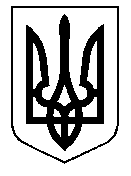 ТАЛЬНІВСЬКА РАЙОННА РАДАЧеркаської областіР  І  Ш  Е  Н  Н  Я___________                                                                                     № _______/VIIВідповідно до пункту 26 частини 1 статті 43, статті 59 Закону України „Про місцеве самоврядування“, статтей 10, 173, 174 та 186 Земельного кодексу України, статей 17 та 46 Закону України „Про землеустрій“, врахувавши рішення Лоташівської сільської ради від 22.11.2019 № 42/1 „ Про погодження проекту землеустрою щодо  встановлення  (зміни)  меж адміністративно-територіальних одиниць села Лоташеве та села Піщана Лоташівської сільської ради Тальнівського району Черкаської області“, розпорядження Тальнівської районної державної адміністрації від 14.11.2019   № 223  „ Про погодження проекту землеустрою щодо встановлення (зміни) меж адміністративно - територіальних одиниць с.Лоташеве  та с.Піщана Лоташівської сільської ради Тальнівського району Черкаської області “, розглянувши клопотання від 13.11.2019 № 536 Лоташівської сільської ради  про погодження проекту землеустрою щодо встановлення (зміни) меж адміністративно-територіальних одиниць с.Лоташеве  та с.Піщана Лоташівської сільської ради Тальнівського району Черкаської області та представлений проект землеустрою щодо встановлення  (зміни) меж адміністративно-територіальних одиниць с.Лоташеве  та с.Піщана Лоташівської сільської ради  Тальнівського району Черкаської області та погодження постійної комісії районної ради з питань агропромислового розвитку та природних ресурсів, районна рада ВИРІШИЛА:Погодити проект землеустрою (із додатками) щодо встановлення (зміни) меж адміністративно-територіальних одиниць с.Лоташеве  та с.Піщана Лоташівської сільської ради Тальнівського району  Черкаської області, розробник ДП „Черкаський науково-дослідний та проектний інститут землеустрою“.Врахувати, що розширення меж населених пунктів передбачається за рахунок включення в межі села Лоташеве  земель приватної та державної власності за межами населеного пункту Лоташівської сільської ради загальною площею 92,5000 га, в межі села Піщана земель приватної та державної власності за межами населеного пункту Лоташівської сільської ради загальною площею 12,9000 га, згідно додатку.Погодити зовнішні межі та загальну площу населених пунктів                  в адміністративних межах Лоташівської сільської ради всього 604,6000 га,           в тому числі с. Лоташеве – 321,6000 га, с. Піщана – 283,0000 га за рахунок земель приватної та державної власності сільськогосподарського призначення, що знаходяться в адмінмежах Лоташівської  сільської ради, за межами населеного пункту.Запропонувати Лоташівській сільській раді після отримання позитивного висновку державної експертизи землевпорядної документації подати проект, вказаний в пункті 1 цього рішення, Тальнівській районній раді для його затвердження та встановлення меж населених пунктів.Контроль за виконанням рішення покласти на постійну комісію районної ради з питань агропромислового розвитку та природних ресурсів. Голова районної ради 							В. Любомська Про погодження проекту землеустрою щодо встановлення (зміни) меж адміністративно - територіальних одиниць с.Лоташеве  та с.Піщана Лоташівської сільської ради Тальнівського району Черкаської області